Смотр строя и песни «Орлята России на марше» состоялся на базе районного ресурсного Центра гражданско-патриотического воспитания в школе № 3722 мая 2024 года на базе районного ресурсного Центра гражданско-патриотического воспитания в МБОУ «Школа № 37» прошел смотр строя и песни «Орлята России на марше», посвященный 79-летию со Дня Победы,  для учащихся 3-4-х классов  школ Автозаводского района. В смотре приняли участие ученики 19 школ района: 5, 37, 43, 63, 105, 111, 114, 126, 129, 130, 133, 136,145,161,165,169,170,171. Во время торжественного открытия мероприятия, в исполнении  учеников школы № 37, прозвучали стихи и песни о  Родине.Почётными гостями смотра стали Хухрева Лидия Матвеевна - заместитель председателя Совета ветеранов Автозаводского района, почетный работник общего образования РФ,  Паршин Анатолий Михайлович – полковник запаса ВВС, член Совета ветеранов Автозаводского района,  Пущин Геннадий Валентинович -  ветеран боевых действий в Афганистане, член Совета ветеранов Автозаводского района. Смотр строя и песни судило компетентное жюри в составе Апраксимова Сергея Петровича  -  советника директора по воспитанию, преподавателя–организатора ОБЖ МБОУ «Школа № 63 с углублённым изучением отдельных предметов», Ковалева Владимира Георгиевича - подполковника в запасе, преподавателя–организатора ОБЖ МБОУ «Школа № 43», Кулагина Павла Владимировича – преподавателя–организатора ОБЖ МБОУ «Лицей № 165», Голубевой Елены Александровны – муниципального координатора федерального проекта «Навигаторы детства». Командующим смотром выступил начальник штаба местного отделения Юнармии Автозаводского района г. Нижнего Новгорода Хухрев Александр Вячеславович.Сам конкурс состоял из 4 этапов: доклад командира о готовности отряда, перестроение на месте, выполнение поворотов команды на месте, исполнение строевой песни.Все отряды показали хорошие результаты и получили заслуженные награды.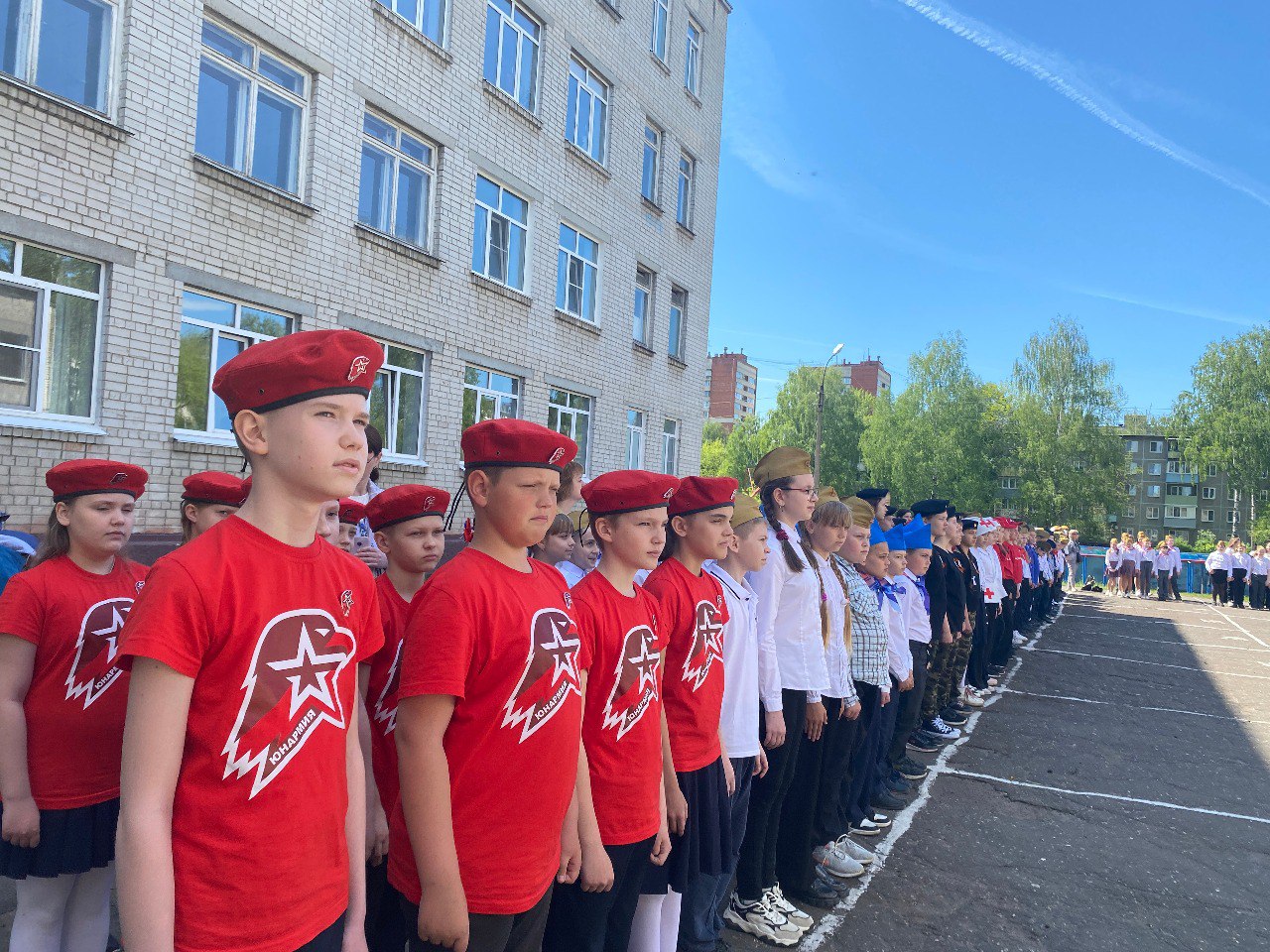 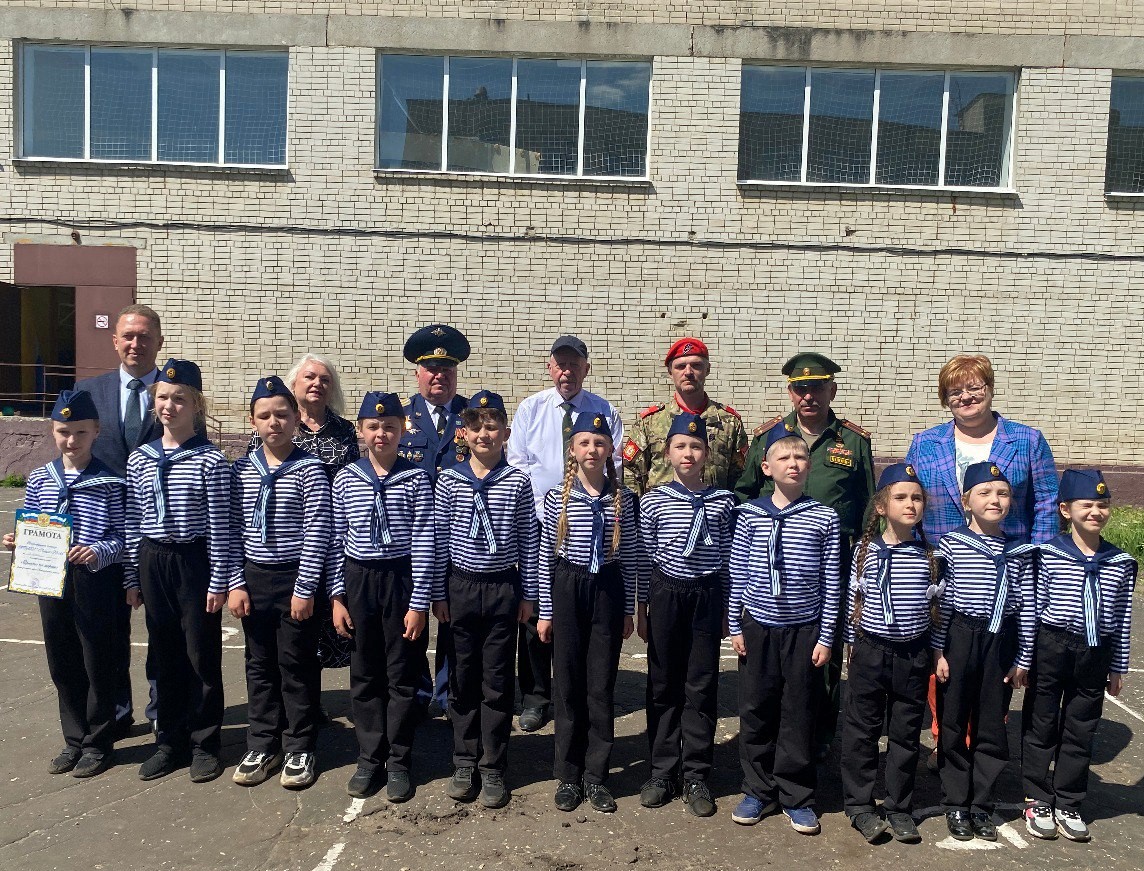 